                                       ___08___   __48___                                        (месяц)     (номер)       ВЕСТНИКМУНИЦИПАЛЬНЫХ ПРАВОВЫХ АКТОВХрещатовского сельского поселения Калачеевского муниципального района Воронежской области28.08.2023 г.Учредитель:Совет народных депутатов Хрещатовского сельского поселения Калачеевского муниципального района Воронежской области                                                 Российская ФедерацияСОВЕТ НАРОДНЫХ ДЕПУТАТОВ ХРЕЩАТОВСКОГО СЕЛЬСКОГО ПОСЕЛЕНИЯКАЛАЧЕЕВСКОГО МУНИЦИПАЛЬНОГО РАЙОНА
ВОРОНЕЖСКОЙ ОБЛАСТИРЕШЕНИЕот 28 августа 2023 года № 137с. ХрещатоеО внесении изменений в решение Совета народных депутатов Хрещатовского сельского поселения от 23.12.2011 г. № 93 «Об утверждении «Генерального плана Хрещатовского сельского поселения Калачеевского муниципального района Воронежской области»(в ред. от 30.06.2022 г. №77, от 09.11.2022г. №87, от 13.01.2023г. №95)В соответствии со ст.25 Градостроительного кодекса Российской Федерации, ст. 14 Федерального закона от 06.10.2003 г. № 131-ФЗ «Об общих принципах организации местного самоуправления в Российской Федерации, Законом Воронежской области от 07.07.2006 № 61-ОЗ «О регулировании градостроительной деятельности в Воронежской области», Уставом  Хрещатовского сельского поселения, на основании заключения Правительства Воронежской области от 02.08.2023 г. № 17-01-32/И-1416 «О согласовании проекта внесения изменений в генеральный план  Хрещатовского сельского поселения Калачеевского муниципального района» Совет народных депутатов  Хрещатовского сельского поселения Калачеевского муниципального района Воронежской области решил:1. Внести в решение Совета народных депутатов Хрещатовского сельского поселения от 23.12.2011 г. № 93 «Об утверждении «Генерального плана  Хрещатовского сельского поселения Калачеевского муниципального района Воронежской области» ( в ред. от 30.06.2022 г. № 77, от 09.11.2022 г.№87, от 13.01.2023г. №95)следующие изменения:1.1. Дополнить Генеральный план Хрещатовского сельского поселения Калачеевского муниципального района Воронежской области Приложением «Графическое описание местоположения границ населенных пунктовСела Лесково, села Переволочное, села Четвериково» и изложить его согласно приложению к настоящему решению.2. Опубликовать настоящее решение в Вестнике муниципальных правовых актов Хрещатовского сельского поселения Калачеевского муниципального района Воронежской области.3. Настоящее решение вступает в силу после его официального опубликования.4. Контроль за исполнением решения оставляю за собой.Приложение к решению Совета народных депутатов Хрещатовского сельского поселения Калачеевского муниципального района Воронежской области от 28.08.2023 года № 137ГРАФИЧЕСКОЕ ОПИСАНИЕ МЕСТОПОЛОЖЕНИЯ ГРАНИЦ
НАСЕЛЕННЫХ ПУНКТОВ СЕЛА ЛЕСКОВО, СЕЛА ПЕРЕВОЛОЧНОЕ,,
СЕЛА ЧЕТВЕРИКОВОГРАФИЧЕСКОЕ ОПИСАНИЕ
местоположения границ населенного пунктасело Лесково Хрещатовского сельского посления
Калачеевского муниципального района Воронежской области
(наименование объекта, местоположение границ которого описано
(далее - объект)
Раздел 1Раздел 2Раздел 3Село Лесково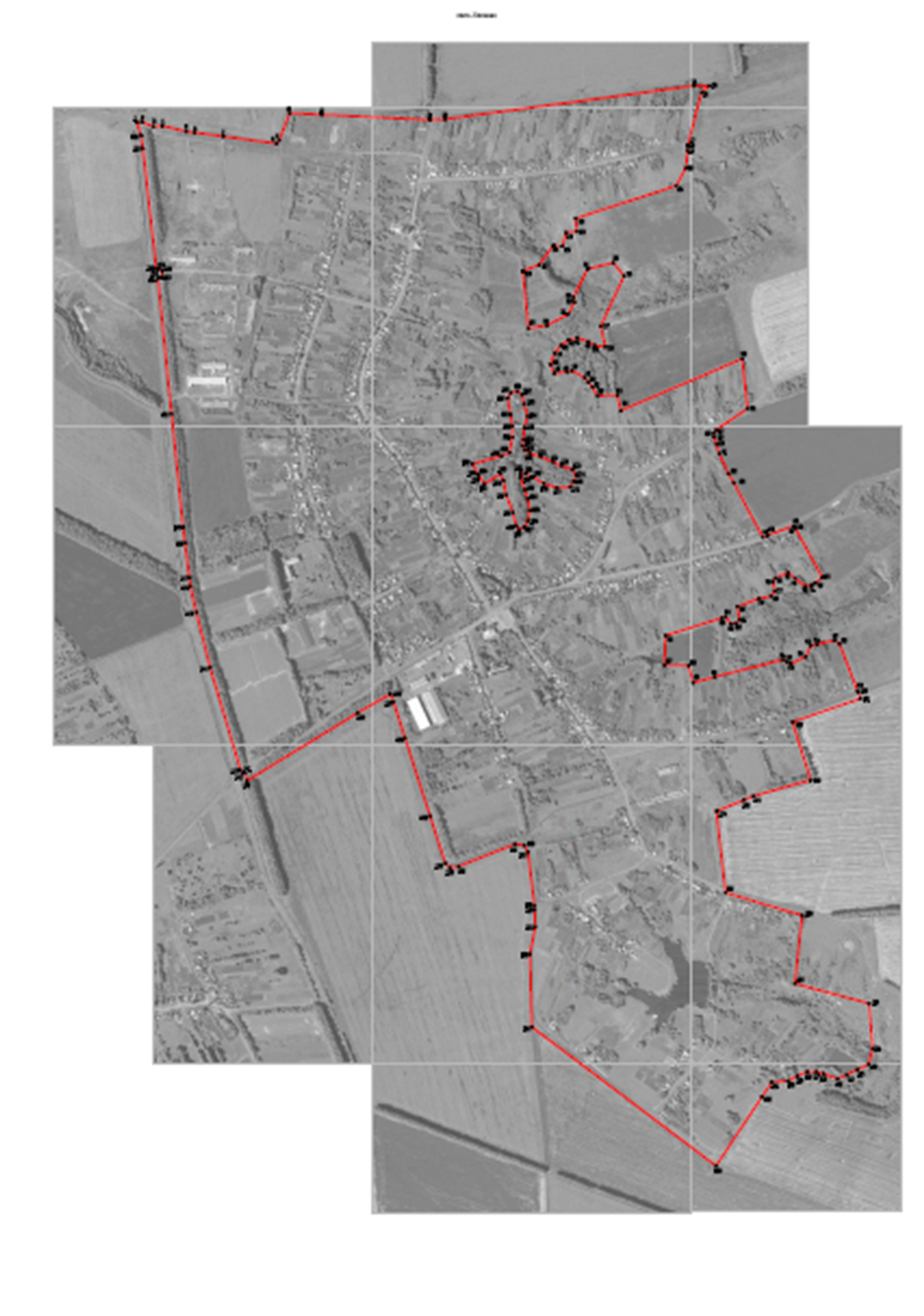 ГРАФИЧЕСКОЕ ОПИСАНИЕ
местоположения границ населенного пункта
село Переволочное Хрещатовское сельского поселения
Калачеевского муниципального района Воронежской области
(наименование объекта, местоположение границ которого описано
(далее - объект)
Раздел 1Раздел 2Раздел 3Село Переволочное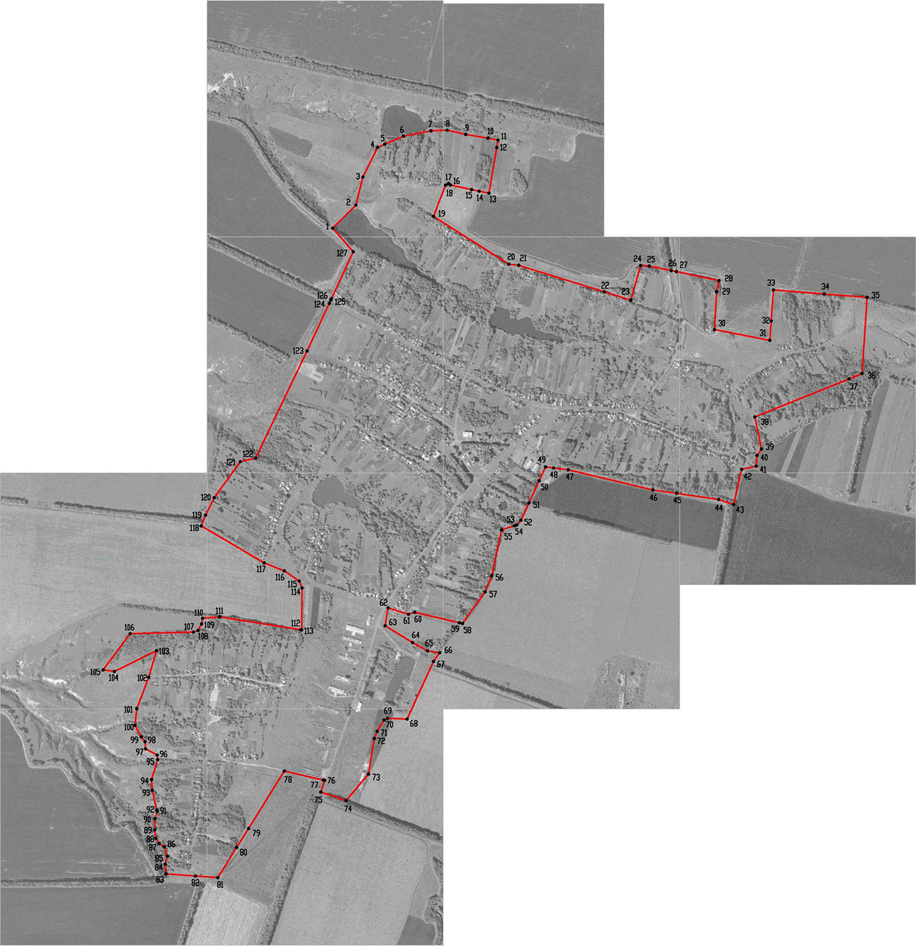 ГРАФИЧЕСКОЕ ОПИСАНИЕ
местоположения границ населенного пунктасело Четвериково Хрещатовского сельского посления
Калачеевского муниципального района Воронежской области
(наименование объекта, местоположение границ которого описано
(далее - объект)
Раздел 1Раздел 2Раздел 3Село Четвериково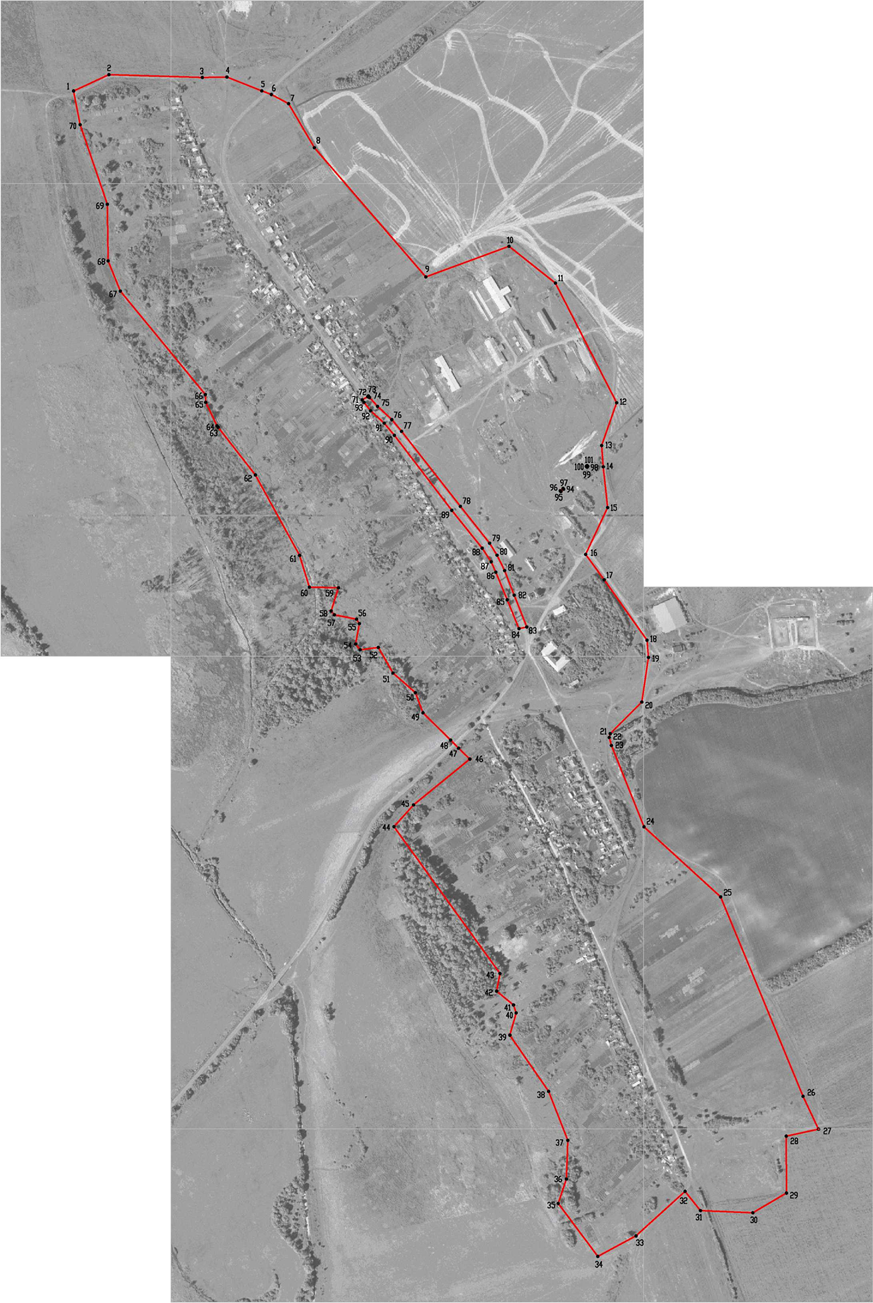 Ответственный за выпуск: глава Хрещатовского сельского поселения Калачеевского муниципального района Воронежской области Шулекин Николай ИвановичАдрес редакции: 397622 Воронежская область, Калачеевский район, село Хрещатое, Красна Площадь, 1т. (47363) 33-3-43.Адрес издателя: 397622 Воронежская область, Калачеевский район, село Хрещатое, Красная Площадь, 1т. (47363) 33-3-43.Адрес типографии: 397622 Воронежская область, Калачеевский район, село Хрещатое, Красная Площадь, 1т. (47363) 33-3-43Подписано к печати: 28.08.2023 года в 15 часов.Тираж: 50 экз.Распространяется бесплатно.Тираж: 50 экз.Глава Хрещатовского сельского поселения Н.И. ШулекинСведения об объектеСведения об объектеСведения об объекте№ п/пХарактеристики объектаОписание характеристик1231Местоположение объектаВоронежская область, Калачеевский муниципальный район,Хрещатовское сельское поселение, село Лесково2Площадь объекта ± величина погрешности определенияплощади (P ± ДельтаР)4193511+/-7167 м23Иные характеристики объекта-Сведения о местоположении границ объектаСведения о местоположении границ объектаСведения о местоположении границ объектаСведения о местоположении границ объектаСведения о местоположении границ объектаСведения о местоположении границ объекта1. Система координат: МСК - 36, зона 21. Система координат: МСК - 36, зона 21. Система координат: МСК - 36, зона 21. Система координат: МСК - 36, зона 21. Система координат: МСК - 36, зона 21. Система координат: МСК - 36, зона 22. Сведения о характерных точках границ объекта2. Сведения о характерных точках границ объекта2. Сведения о характерных точках границ объекта2. Сведения о характерных точках границ объекта2. Сведения о характерных точках границ объекта2. Сведения о характерных точках границ объектаОбозначение характерных точек границКоординаты,мКоординаты,мМетод определения координат характерной точкиСредняя квадратическая погрешность положения характерной точки (Mt), мОписание обозначения точки на местности (при наличии)Обозначение характерных точек границXYМетод определения координат характерной точкиСредняя квадратическая погрешность положения характерной точки (Mt), мОписание обозначения точки на местности (при наличии)1234561370955.032195263.49Картометрический1.00-2370955.082195279.63Картометрический1.00-3370940.842195315.09Картометрический1.00-4370943.272195343.88Картометрический1.00-5370925.742195418.20Картометрический1.00-6370922.392195444.04Картометрический1.00-7370910.072195534.92Картометрический1.00-8370887.712195701.47Картометрический1.00-9370898.252195710.29Картометрический1.00-10370983.292195742.94Картометрический1.00-11370978.162195844.00Картометрический1.00-12370961.872196183.91Картометрический1.00-13370964.042196230.53Картометрический1.00-14371068.812197011.92Картометрический1.00-15371068.422197060.22Картометрический1.00-16371047.452197035.47Картометрический1.00-17370884.352196993.44Картометрический1.00-18370879.512196993.00Картометрический1.00-19370866.202196991.81Картометрический1.00-20370811.582196986.90Картометрический1.00-21370755.082196955.93Картометрический1.00-22370652.572196640.67Картометрический1.00-23370611.892196644.57Картометрический1.00-24370607.922196610.64Картометрический1.00-25370564.832196599.26Картометрический1.00-26370569.272196572.18Картометрический1.00-27370506.982196525.90Картометрический1.00-28370488.242196474.71Картометрический1.00-29370307.402196492.04Картометрический1.00-30370316.252196550.59Картометрический1.00-31370352.142196616.99Картометрический1.00-32370390.082196637.64Картометрический1.00-33370405.362196633.53Картометрический1.00-34370493.632196678.06Картометрический1.00-35370513.832196758.86Картометрический1.00-36370472.082196792.53Картометрический1.00-37370314.512196719.81Картометрический1.00-38370249.902196733.80Картометрический1.00-12345639370253.802196700.89Картометрический1.00-40370266.362196679.67Картометрический1.00-41370278.482196645.03Картометрический1.00-42370271.552196619.91Картометрический1.00-43370254.232196594.36Картометрический1.00-44370229.122196574.01Картометрический1.00-45370194.042196562.32Картометрический1.00-46370165.892196573.14Картометрический1.00-47370170.222196614.28Картометрический1.00-48370175.422196629.00Картометрический1.00-49370152.472196668.84Картометрический1.00-50370139.042196680.97Картометрический1.00-51370123.892196693.53Картометрический1.00-52370095.522196708.93Картометрический1.00-53370098.572196771.67Картометрический1.00-54370049.372196782.28Картометрический1.00-55370212.342197163.29Картометрический1.00-56370055.552197179.79Картометрический1.00-57369988.732197081.33Картометрический1.00-58369978.172197074.19Картометрический1.00-59369967.462197074.33Картометрический1.00-60369944.742197083.05Картометрический1.00-61369914.772197091.22Картометрический1.00-62369851.632197120.38Картометрический1.00-63369822.202197137.19Картометрический1.00-64369652.352197227.90Картометрический1.00-65369658.102197243.87Картометрический1.00-66369687.702197326.03Картометрический1.00-67369683.382197328.41Картометрический1.00-68369679.662197330.46Картометрический1.00-69369525.292197415.48Картометрический1.00-70369507.962197393.12Картометрический1.00-71369504.072197381.31Картометрический1.00-72369497.562197361.57Картометрический1.00-73369523.172197329.46Картометрический1.00-74369540.882197307.25Картометрический1.00-75369523.882197267.10Картометрический1.00-76369513.042197259.27Картометрический1.00-77369483.302197266.36Картометрический1.00-78369466.632197253.34Картометрический1.00-79369459.732197215.92Картометрический1.00-80369434.792197148.49Картометрический1.00-81369394.082197154.53Картометрический1.00-82369381.592197144.13Картометрический1.00-83369380.202197128.00Картометрический1.00-84369402.512197111.45Картометрический1.00-85369398.512197099.51Картометрический1.00-86369343.542196923.16Картометрический1.00-87369250.132196919.34Аналитиче ский0.10-88369249.352196995.24Картометрический1.00-89369195.402197009.35Картометрический1.00-2345690369213.692197077.49Картометрический1.00-91369267.972197292.11Картометрический1.00-92369260.832197304.88Картометрический1.00-93369254.842197315.61Картометрический1.00-94369276.782197362.64Картометрический1.00-95369311.182197377.67Картометрический1.00-96369315.922197398.59Картометрический1.00-97369328.342197453.44Картометрический1.00-98369317.912197468.51Картометрический1.00-99369170.012197525.55Картометрический1.00-100369165.342197527.36Картометрический1.00-101369145.792197534.89Картометрический1.00-102369072.292197320.96Аналитический0.10-103368889.972197378.62Картометрический1.00-104368839.232197198.69Картометрический1.00-105368827.272197169.03Картометрический1.00-106368792.382197082.55Картометрический1.00-107368536.412197110.95Картометрический1.00-108368465.022197351.26Картометрический1.00-109368250.832197328.83Картометрический1.00-110368188.632197561.99Картометрический1.00-111368045.992197572.27Картометрический1.00-112367997.332197560.02Картометрический1.00-113367981.652197524.99Картометрический1.00-114367964.992197491.68Картометрический1.00-115367952.232197462.26Картометрический1.00-116367968.182197418.31Картометрический1.00-117367974.922197395.63Картометрический1.00-118367974.922197367.98Картометрический1.00-119367960.742197336.80Картометрический1.00-120367945.502197307.38Картометрический1.00-121367942.092197256.06Картометрический1.00-122367895.772197225.30Картометрический1.00-123367679.082197081.36Картометрический1.00-124368114.902196503.08Картометрический1.00-125368343.392196497.06Картометрический1.00-126368429.342196513.89Картометрический1.00-127368483.502196512.33Картометрический1.00-128368496.112196510.84Картометрический1.00-129368664.062196491.03Картометрический1.00-130368685.432196479.55Картометрический1.00-131368688.532196449.93Картометрический1.00-132368619.132196274.03Картометрический1.00-133368613.732196246.81Картометрический1.00-134368628.562196231.46Картометрический1.00-135368777.042196183.87Картометрический1.00-136369021.872196105.40Картометрический1.00-137369135.592196068.95Картометрический1.00-138369159.572196058.85Картометрический1.00-139369100.522195956.28Картометрический1.00-140368887.342195608.85Картометрический1.00-123456141368912.122195603.19Картометрический1.00-142368910.432195594.64Картометрический1.00-143368920.852195589.25Картометрический1.00-144369242.732195493.69Картометрический1.00-145369416.932195449.86Картометрический1.00-146369497.072195431.74Картометрический1.00-147369525.162195428.22Картометрический1.00-148369634.402195414.51Картометрический1.00-149369683.352195408.37Картометрический1.00-150370039.202195372.38Картометрический1.00-151370462.222195329.59Картометрический1.00-152370467.472195331.93Картометрический1.00-153370467.782195341.84Картометрический1.00-154370489.072195343.69Картометрический1.00-155370491.162195329.07Картометрический1.00-156370495.252195324.68Картометрический1.00-157370872.532195282.53Картометрический1.00-158370912.862195276.32Картометрический1.00-1370955.032195263.49Картометрический1.00-159370088.102196426.83Картометрический1.00-160370105.542196437.05Картометрический1.00-161370109.742196458.09Картометрический1.00-162370099.522196471.92Картометрический1.00-163370070.182196478.96Картометрический1.00-164370031.592196489.35Картометрический1.00-165369996.042196479.59Картометрический1.00-166369958.152196477.05Картометрический1.00-167369939.302196474.97Картометрический1.00-168369925.832196480.10Картометрический1.00-169369914.972196497.08Картометрический1.00-170369903.912196531.13Картометрический1.00-171369888.442196569.66Картометрический1.00-172369875.902196596.93Картометрический1.00-173369864.562196630.19Картометрический1.00-174369846.432196642.05Картометрический1.00-175369827.192196633.64Картометрический1.00-176369809.762196624.02Картометрический1.00-177369806.752196581.93Картометрический1.00-178369820.582196541.05Картометрический1.00-179369841.622196502.58Картометрический1.00-180369850.642196483.34Картометрический1.00-181369854.852196467.71Картометрический1.00-182369842.222196467.71Картометрический1.00-183369800.142196480.93Картометрический1.00-184369773.692196490.55Картометрический1.00-185369736.412196496.57Картометрический1.00-186369703.952196491.15Картометрический1.00-187369684.052196479.30Картометрический1.00-188369675.812196462.41Картометрический1.00-189369688.322196453.88Картометрический1.00-123456190369729.482196444.16Картометрический1.00-191369785.112196422.02Картометрический1.00-192369828.992196414.20Картометрический1.00-193369851.242196404.58Картометрический1.00-194369818.172196353.48Картометрический1.00-195369848.922196335.50Картометрический1.00-196369849.622196335.32Картометрический1.00-197369849.572196335.11Картометрический1.00-198369881.902196316.21Картометрический1.00-199369907.152196407.59Картометрический1.00-200369917.972196433.44Картометрический1.00-201369965.942196442.09Картометрический1.00-202370001.522196441.69Картометрический1.00-203370037.602196436.45Картометрический1.00-159370088.102196426.83Картометрический1.00-3. Сведения о характерных точках части (частей) границы объекта3. Сведения о характерных точках части (частей) границы объекта3. Сведения о характерных точках части (частей) границы объекта3. Сведения о характерных точках части (частей) границы объекта3. Сведения о характерных точках части (частей) границы объекта3. Сведения о характерных точках части (частей) границы объектаОбозначение характерных точек части границыКоординаты,мКоординаты,мМетод определения координат характерной точкиСредняя квадратическая погрешность положения характерной точки (Mt), мОписание обозначения точки на местности (при наличии)Обозначение характерных точек части границыXYМетод определения координат характерной точкиСредняя квадратическая погрешность положения характерной точки (Mt), мОписание обозначения точки на местности (при наличии)123456Часть №Часть №Часть №Часть №Часть №Часть №------Сведения о местоположении измененных (уточненных) границ объектаСведения о местоположении измененных (уточненных) границ объектаСведения о местоположении измененных (уточненных) границ объектаСведения о местоположении измененных (уточненных) границ объектаСведения о местоположении измененных (уточненных) границ объектаСведения о местоположении измененных (уточненных) границ объектаСведения о местоположении измененных (уточненных) границ объектаСведения о местоположении измененных (уточненных) границ объекта1. Система координат: -1. Система координат: -1. Система координат: -1. Система координат: -1. Система координат: -1. Система координат: -1. Система координат: -1. Система координат: -2. Сведения о характерных точках границ объекта2. Сведения о характерных точках границ объекта2. Сведения о характерных точках границ объекта2. Сведения о характерных точках границ объекта2. Сведения о характерных точках границ объекта2. Сведения о характерных точках границ объекта2. Сведения о характерных точках границ объекта2. Сведения о характерных точках границ объектаОбозначение характерных точек границСуществующие координаты, мСуществующие координаты, мИзмененные (уточненные) координаты, мИзмененные (уточненные) координаты, мМетод определения координат характерной точкиСредняя квадратиче с-кая погрешнос ть положения характерно й точки (Mt), мОписание обознач ения точки на местностиОбозначение характерных точек границXYXYМетод определения координат характерной точкиСредняя квадратиче с-кая погрешнос ть положения характерно й точки (Mt), мОписание обознач ения точки на местности12345678--------3.Сведения о характерных точках части (частей) границы объекта3.Сведения о характерных точках части (частей) границы объекта3.Сведения о характерных точках части (частей) границы объекта3.Сведения о характерных точках части (частей) границы объекта3.Сведения о характерных точках части (частей) границы объекта3.Сведения о характерных точках части (частей) границы объекта3.Сведения о характерных точках части (частей) границы объекта3.Сведения о характерных точках части (частей) границы объектаЧасть №Часть №Часть №Часть №Часть №Часть №Часть №Часть №--------Сведения об объектеСведения об объектеСведения об объекте№ п/пХарактеристики объектаОписание характеристик1231Местоположение объектаВоронежская область, Калачеевский муниципальный район,Хрещатовское сельское поселение, село Переволочное2Площадь объекта ± величина погрешности определенияплощади (P ± ДельтаР)3661010+/-33484 м23Иные характеристики объекта-Сведения о местоположении границ объектаСведения о местоположении границ объектаСведения о местоположении границ объектаСведения о местоположении границ объектаСведения о местоположении границ объектаСведения о местоположении границ объекта1. Система координат: -1. Система координат: -1. Система координат: -1. Система координат: -1. Система координат: -1. Система координат: -2. Сведения о характерных точках границ объекта2. Сведения о характерных точках границ объекта2. Сведения о характерных точках границ объекта2. Сведения о характерных точках границ объекта2. Сведения о характерных точках границ объекта2. Сведения о характерных точках границ объектаОбозначение характерных точек границКоординаты,мКоординаты,мМетод определения координат характерной точкиСредняя квадратическая погрешность положения характерной точки (Mt), мОписание обозначения точки на местности (при наличии)Обозначение характерных точек границXYМетод определения координат характерной точкиСредняя квадратическая погрешность положения характерной точки (Mt), мОписание обозначения точки на местности (при наличии)123456------3. Сведения о характерных точках части (частей) границы объекта3. Сведения о характерных точках части (частей) границы объекта3. Сведения о характерных точках части (частей) границы объекта3. Сведения о характерных точках части (частей) границы объекта3. Сведения о характерных точках части (частей) границы объекта3. Сведения о характерных точках части (частей) границы объектаОбозначение характерных точек части границыКоординаты, мКоординаты, мМетод определения координат характерной точкиСредняя квадратическая погрешность положения характерной точки (Mt), мОписание обозначения точки на местности (при наличии)Обозначение характерных точек части границыXYМетод определения координат характерной точкиСредняя квадратическая погрешность положения характерной точки (Mt), мОписание обозначения точки на местности (при наличии)123456Часть №Часть №Часть №Часть №Часть №Часть №------Сведения о местоположении измененных (уточненных) границ объектаСведения о местоположении измененных (уточненных) границ объектаСведения о местоположении измененных (уточненных) границ объектаСведения о местоположении измененных (уточненных) границ объектаСведения о местоположении измененных (уточненных) границ объектаСведения о местоположении измененных (уточненных) границ объектаСведения о местоположении измененных (уточненных) границ объектаСведения о местоположении измененных (уточненных) границ объекта1. Система координат: МСК - 36, зона 21. Система координат: МСК - 36, зона 21. Система координат: МСК - 36, зона 21. Система координат: МСК - 36, зона 21. Система координат: МСК - 36, зона 21. Система координат: МСК - 36, зона 21. Система координат: МСК - 36, зона 21. Система координат: МСК - 36, зона 22. Сведения о характерных точках границ объекта2. Сведения о характерных точках границ объекта2. Сведения о характерных точках границ объекта2. Сведения о характерных точках границ объекта2. Сведения о характерных точках границ объекта2. Сведения о характерных точках границ объекта2. Сведения о характерных точках границ объекта2. Сведения о характерных точках границ объектаОбозначение характерных точек границСуществующие координаты, мСуществующие координаты, мИзмененные (уточненные) координаты, мИзмененные (уточненные) координаты, мМетод определения координат характерной точкиСредняя квадратич ес-кая погрешно сть положени я характерн ой точки (Mt), мОписание обозначе ния точки на местностиОбозначение характерных точек границXYXYМетод определения координат характерной точкиСредняя квадратич ес-кая погрешно сть положени я характерн ой точки (Mt), мОписание обозначе ния точки на местности123456781364036.662194531.89--Картометрический1.00-2364134.102194629.99--Картометрический1.00-3364253.472194660.00--Картометрический1.00-4364378.832194722.36--Картометрический1.00-5364392.492194752.34--Картометрический1.00-6364426.092194831.95--Картометрический1.00-7364448.672194947.73--Картометрический1.00-8364451.222195017.26--Аналитический2.50-9364434.132195094.80--Аналитический2.50-10364417.362195189.35--Аналитический2.50-11364408.832195231.37--Аналитический2.50-12364378.052195226.09--Аналитический2.50-13364184.782195192.88--Аналитический2.50-14364193.532195151.66--Аналитический2.50-15364200.262195119.95--Картометрический5.00-16364219.142195031.04--Картометрический5.00-17364225.842195021.84--Картометрический5.00-18364218.812195009.92--Картометрический5.00-19364086.422194958.42--Картометрический1.00-20363884.212195277.16--Картометрический1.00-21363878.962195319.39--Картометрический1.00-22--363767.072195680.98Картометрический1.00-23--363732.202195793.67Картометрический1.00-24363878.352195835.35--Картометрический1.00-25363876.632195871.74--Картометрический1.00-26363857.102195964.55-Картометрический1.00-1234567827363852.482195986.49--Картометрический1.00-28363814.542196166.77--Картометрический1.00-29363767.412196157.15--Картометрический1.00-30363606.952196147.33--Картометрический1.00-31363561.552196381.76--Картометрический1.00-32363644.052196387.69--Картометрический1.00-33363775.152196397.11--Картометрический1.00-34363758.112196612.75--Картометрический1.00-35363743.562196793.63--Картометрический1.00-36363420.732196772.33--Картометрический1.00-37363398.422196717.05--Картометрический1.00-38363237.532196318.44--Картометрический1.00-39363101.452196346.87--Картометрический1.00-40363074.852196327.58--Картометрический1.00-41363029.252196324.78--Картометрический1.00-42363015.522196262.60--Картометрический1.00-43362866.642196228.48--Картометрический1.00-44362887.622196165.45--Картометрический1.00-45362913.542195987.36--Картометрический1.00-46362928.172195886.84--Картометрический1.00-47363013.772195528.84--Картометрический1.00-48363021.242195466.92--Картометрический1.00-49363025.392195432.53--Картометрический1.00-50362967.422195405.80--Картометрический1.00-51362873.562195362.53--Картометрический1.00-52362800.382195328.79--Картометрический1.00-53362779.682195310.50--Картометрический1.00-54362776.592195300.81--Картометрический1.00-55362759.242195246.46--Картометрический1.00-56362564.862195205.31--Картометрический1.00-57362496.182195177.37--Картометрический1.00-58362362.312195081.77--Картометрический1.00-59362365.682195067.54--Картометрический1.00-60362410.342194878.75--Картометрический1.00-61362401.662194853.12--Картометрический1.00-62362428.952194766.15--Картометрический1.00-63362352.982194753.63--Картометрический1.00-64362282.402194869.50--Картометрический1.00-65362246.372194932.98--Картометрический1.00-1234567866362238.832194984.55--Картометрический1.00-67362201.962194958.32--Картометрический1.00-68361957.812194846.93--Картометрический1.00-69361961.512194763.99--Картометрический1.00-70361953.482194749.82--Картометрический1.00-71361906.312194720.26--Картометрический1.00-72361876.062194707.83--Картометрический1.00-73361724.682194683.59--Картометрический1.00-74361612.112194588.65--Картометрический1.00-75361648.532194481.58--Картометрический1.00-76361698.432194497.99--Картометрический1.00-77361699.802194491.99--Картометрический1.00-78361737.592194327.22--Картометрический1.00-79361495.012194175.97--Картометрический1.00-80361414.602194125.84--Картометрический1.00-81361286.112194045.73--Картометрический1.00-82361293.132193951.45--Картометрический1.00-83361302.362193827.53--Картометрический1.00-84361343.062193823.43--Картометрический1.00-85361376.672193832.72--Картометрический1.00-86361416.742193819.29--Картометрический1.00-87361431.642193797.62--Картометрический1.00-88361452.282193783.72--Картометрический1.00-89361489.592193779.54--Картометрический1.00-90361536.102193779.82--Картометрический1.00-91361567.172193789.05--Картометрический1.00-92361572.192193787.89--Картометрический1.00-93361656.482193768.34--Картометрический1.00-94361702.222193765.22--Картометрический1.00-95361786.182193790.98--Картометрический1.00-96361805.682193788.91--Картометрический1.00-97361831.382193740.39--Картометрический1.00-98361861.892193737.74--Картометрический1.00-99361882.592193721.30--Картометрический1.00-100361931.422193695.37--Картометрический1.00-101362002.282193703.03--Картометрический1.00-102362134.692193753.69--Картометрический1.00-103362247.552193786.28--Картометрический1.00-104362159.542193608.25--Картометрический1.00-12345678105362166.272193560.44--Картометрический1.00-106362319.282193675.00--Картометрический1.00-107362326.352193942.91--Картометрический1.00-108362332.662193961.70--Картометрический1.00-109362361.032193977.64--Картометрический1.00-110362384.622193981.60--Картометрический1.00-111362390.492194053.89--Картометрический1.00-112--362336.232194396.87Картометрический1.00-113362335.602194400.78--Картометрический1.00-114362513.172194402.55--Картометрический1.00-115362542.222194390.55--Картометрический1.00-116362585.192194327.20--Картометрический1.00-117362619.372194242.46--Картометрический1.00-118--362775.912193975.31Картометрический1.00-119362821.402193994.03--Аналитиче ский0.10-120362895.522194030.44--Картометрический1.00-121363047.692194140.87--Картометрический1.00-122363063.182194206.18--Картометрический1.00-123363517.052194423.72--Картометрический1.00-124363717.982194517.40--Картометрический1.00-125363731.812194523.85--Картометрический1.00-126363738.162194526.81--Картометрический1.00-127363936.452194619.26--Картометрический1.00-1364036.662194531.89--Картометрический1.00-3.Сведения о характерных точках части (частей) границы объекта3.Сведения о характерных точках части (частей) границы объекта3.Сведения о характерных точках части (частей) границы объекта3.Сведения о характерных точках части (частей) границы объекта3.Сведения о характерных точках части (частей) границы объекта3.Сведения о характерных точках части (частей) границы объекта3.Сведения о характерных точках части (частей) границы объекта3.Сведения о характерных точках части (частей) границы объектаЧасть №Часть №Часть №Часть №Часть №Часть №Часть №Часть №--------Сведения об объектеСведения об объектеСведения об объекте№ п/пХарактеристики объектаОписание характеристик1231Местоположение объектаВоронежская область, Калачеевский муниципальный район,Хрещатовское сельское поселение, село Четвериково2Площадь объекта ± величина погрешности определенияплощади (P ± ДельтаР)1423094+/-20876 м23Иные характеристики объекта-Сведения о местоположении границ объектаСведения о местоположении границ объектаСведения о местоположении границ объектаСведения о местоположении границ объектаСведения о местоположении границ объектаСведения о местоположении границ объекта1. Система координат: МСК - 36, зона 21. Система координат: МСК - 36, зона 21. Система координат: МСК - 36, зона 21. Система координат: МСК - 36, зона 21. Система координат: МСК - 36, зона 21. Система координат: МСК - 36, зона 22. Сведения о характерных точках границ объекта2. Сведения о характерных точках границ объекта2. Сведения о характерных точках границ объекта2. Сведения о характерных точках границ объекта2. Сведения о характерных точках границ объекта2. Сведения о характерных точках границ объектаОбозначение характерных точек границКоординаты,мКоординаты,мМетод определения координат характерной точкиСредняя квадратическая погрешность положения характерной точки (Mt), мОписание обозначения точки на местности (при наличии)Обозначение характерных точек границXYМетод определения координат характерной точкиСредняя квадратическая погрешность положения характерной точки (Mt), мОписание обозначения точки на местности (при наличии)1234561370196.542202793.58Картометрический1.00-2370231.192202868.52Картометрический1.00-3370225.192203066.34Картометрический1.00-4370225.892203118.08Картометрический1.00-5370196.872203191.99Аналитический0.50-6370188.932203212.22Аналитический0.50-7370169.502203248.56Картометрический1.00-8370076.572203303.45Картометрический1.00-9369803.082203539.18Картометрический1.00-10369867.792203715.19Картометрический1.00-11369789.722203813.44Картометрический1.00-12369536.862203942.99Картометрический1.00-13369446.252203911.13Картометрический1.00-14369401.102203914.87Картометрический1.00-15369314.762203924.06Картометрический1.00-16369215.602203877.55Картометрический1.00-17369162.132203916.77Картометрический1.00-18369033.972204007.40Картометрический1.00-19368997.632204010.56Картометрический1.00-20368903.312203996.19Картометрический1.00-21368836.232203929.33Аналитический0.10-22368828.292203927.33Аналитический0.10-23368811.602203931.85Аналитический0.10-24368639.322204000.91Картометрический5.00-25368491.082204163.05Картометрический5.00-26368068.882204337.73Картометрический5.00-27367999.532204370.44Картометрический1.00-28367984.802204302.18Картометрический1.00-29367864.182204302.43Картометрический1.00-30367822.572204231.31Картометрический1.00-31367827.152204120.63Картометрический1.00-32367867.942204087.93Картометрический1.00-33367773.572203984.08Картометрический1.00-34367730.262203903.42Картометрический1.00-35367842.142203819.45Картометрический1.00-36367894.082203836.82Картометрический1.00-37367975.592203839.80Картометрический1.00-38368079.342203798.96Картометрический1.00-12345639368198.222203717.17Картометрический1.00-40368245.232203730.40Картометрический1.00-41368262.492203724.77Картометрический1.00-42368291.582203689.19Картометрический1.00-43368328.672203696.13Картометрический1.00-44368639.462203471.83Картометрический1.00-45368685.762203513.25Картометрический1.00-46368782.492203632.49Картометрический1.00-47368805.592203608.74Картометрический1.00-48368822.722203591.55Картометрический1.00-49368880.662203533.07Картометрический1.00-50368923.362203516.97Картометрический1.00-51368964.832203469.59Картометрический1.00-52369018.992203438.65Картометрический1.00-53369013.912203400.23Картометрический1.00-54369026.242203390.45Картометрический1.00-55369069.342203398.54Картометрический1.00-56369078.552203392.72Картометрический1.00-57369087.792203345.57Картометрический1.00-58369096.022203338.72Картометрический1.00-59369144.992203354.01Картометрический1.00-60369146.532203292.57Картометрический1.00-61369213.512203272.01Картометрический1.00-62369384.062203178.37Картометрический1.00-63369484.602203099.73Картометрический1.00-64369487.812203097.22Картометрический1.00-65369537.762203073.23Картометрический1.00-66369553.892203072.61Картометрический1.00-67369772.932202892.46Картометрический1.00-68369837.022202866.79Картометрический1.00-69369956.552202864.95Картометрический1.00-70370125.102202807.46Картометрический1.00-1370196.542202793.58Картометрический1.00-71369542.882203404.53Картометрический1.00-72369549.332203416.16Картометрический1.00-73369551.042203417.65Картометрический1.00-74369547.632203420.19Картометрический1.00-75369528.882203437.22Картометрический1.00-76369500.952203467.32Картометрический1.00-77369476.292203488.07Картометрический1.00-78369317.422203612.28Картометрический1.00-79369239.582203674.06Картометрический1.00-80369214.252203690.07Картометрический1.00-81369181.652203705.80Картометрический1.00-82369129.592203726.12Картометрический1.00-83369062.042203753.08Картометрический1.00-84369058.862203736.59Картометрический1.00-85369119.862203711.58Картометрический1.00-86369178.002203687.47Картометрический1.00-87369200.072203677.65Картометрический1.00-12345688369228.722203658.35Картометрический1.00-89369308.952203594.15Картометрический1.00-90369467.782203472.83Картометрический1.00-91369493.472203450.92Картометрический1.00-92369519.942203422.20Картометрический1.00-93369537.672203408.40Картометрический1.00-71369542.882203404.53Картометрический1.00-94369353.712203830.86Картометрический1.00-95369348.832203825.11Картометрический1.00-96369350.502203823.69Картометрический1.00-97369355.382203829.44Картометрический1.00-94369353.712203830.86Картометрический1.00-98369402.042203881.93Картометрический1.00-99369400.542203880.38Картометрический1.00-100369402.122203878.85Картометрический1.00-101369403.622203880.40Картометрический1.00-98369402.042203881.93Картометрический1.00-3. Сведения о характерных точках части (частей) границы объекта3. Сведения о характерных точках части (частей) границы объекта3. Сведения о характерных точках части (частей) границы объекта3. Сведения о характерных точках части (частей) границы объекта3. Сведения о характерных точках части (частей) границы объекта3. Сведения о характерных точках части (частей) границы объектаОбозначение характерных точек части границыКоординаты,мКоординаты,мМетод определения координат характерной точкиСредняя квадратическая погрешность положения характерной точки (Mt), мОписание обозначения точки на местности (при наличии)Обозначение характерных точек части границыXYМетод определения координат характерной точкиСредняя квадратическая погрешность положения характерной точки (Mt), мОписание обозначения точки на местности (при наличии)123456Часть №Часть №Часть №Часть №Часть №Часть №------Сведения о местоположении измененных (уточненных) границ объектаСведения о местоположении измененных (уточненных) границ объектаСведения о местоположении измененных (уточненных) границ объектаСведения о местоположении измененных (уточненных) границ объектаСведения о местоположении измененных (уточненных) границ объектаСведения о местоположении измененных (уточненных) границ объектаСведения о местоположении измененных (уточненных) границ объектаСведения о местоположении измененных (уточненных) границ объекта1. Система координат: -1. Система координат: -1. Система координат: -1. Система координат: -1. Система координат: -1. Система координат: -1. Система координат: -1. Система координат: -2. Сведения о характерных точках границ объекта2. Сведения о характерных точках границ объекта2. Сведения о характерных точках границ объекта2. Сведения о характерных точках границ объекта2. Сведения о характерных точках границ объекта2. Сведения о характерных точках границ объекта2. Сведения о характерных точках границ объекта2. Сведения о характерных точках границ объектаОбозначение характерных точек границСуществующие координаты, мСуществующие координаты, мИзмененные (уточненные) координаты, мИзмененные (уточненные) координаты, мМетод определения координат характерной точкиСредняя квадратиче с-кая погрешнос ть положения характерно й точки (Mt), мОписание обознач ения точки на местностиОбозначение характерных точек границXYXYМетод определения координат характерной точкиСредняя квадратиче с-кая погрешнос ть положения характерно й точки (Mt), мОписание обознач ения точки на местности12345678--------3.Сведения о характерных точках части (частей) границы объекта3.Сведения о характерных точках части (частей) границы объекта3.Сведения о характерных точках части (частей) границы объекта3.Сведения о характерных точках части (частей) границы объекта3.Сведения о характерных точках части (частей) границы объекта3.Сведения о характерных точках части (частей) границы объекта3.Сведения о характерных точках части (частей) границы объекта3.Сведения о характерных точках части (частей) границы объектаЧасть №Часть №Часть №Часть №Часть №Часть №Часть №Часть №--------